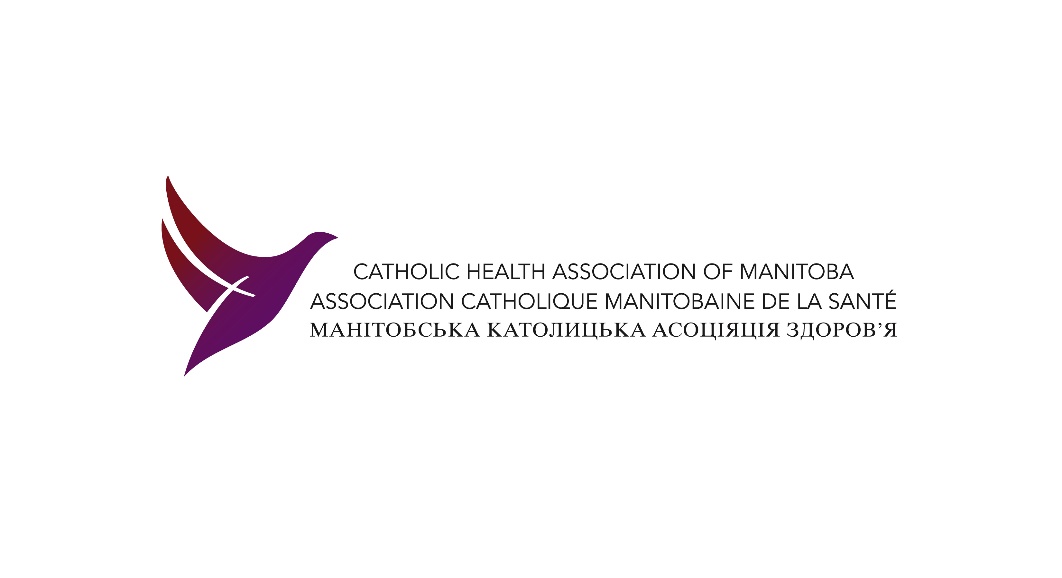 PRAYERS FOR WORLD DAY OF THE SICKTo mark World Day of the Sick, we invite schools to pray with us. Below is a prayer that can be prayed together by schools over the PA system or within the classroom:Prayer for the Sick (Source: Holy Family Parish, St. Albert Alberta)Father of goodness and love, hear our prayers for the sick members of our community and for all who are in need. Amid mental and physical suffering may they find consolation in your healing presence. Show your mercy as you close wounds, cure illness, make broken bodies whole and free downcast spirits. May these special people find lasting health and deliverance, and so join us in thanking you for all your gifts. We ask this through the Lord Jesus who healed those who believed. Amen.Our Father…..Hail Mary (x3)……Glory be….Prayers of the Faithful
Response: Lord, come and heal us.
Bless all the sick and fill them with new hope and strength. Response
Relieve their pain. Response  
Free them from sin and do not let them give way to temptation. Response
Sustain all the sick with your power. Response
Assist all who care for the sick. Response
Give life and health to our brothers and sisters who are ill. ResponsePrayer Intentions adapted from World Day of the Sick Mass BookletA School Level Activity:Offering prayer intentions (5 mins) 1. Assign one student to read out each intention: a. Bless all the sick and fill them with new hope and strength. R: Lord, come and heal us. b. Relieve their pain. R: Lord, come and heal us. c. Free them from sin and do not let them give way to temptation. R: Lord, come and heal us. d. Sustain all the sick with your power. R: Lord, come and heal us. e. Assist all who care for the sick. R: Lord, come and heal us. f. Give life and health to our brothers and sisters who are ill. R: Lord, come and heal us. 2. End with reciting the following prayers: Special Blessing for the Sick Father in heaven, grant our brothers and sisters comfort in their suffering. When they are afraid, give them courage, when afflicted, give them patience, when dejected, afford them hope, and when alone, assure them of the support of your holy people. Through Christ our Lord. Amen. Special Blessing for Caregivers Lord Jesus, our Brother, you showed your love for the sick by your concern for them. Help us to see you and serve you in the sick. Bless these men and women who are dedicated to helping and healing the sick. Guide them in their labours and give them a greater share of your love. Reward their service by the peace and joy of your Holy Spirit and by the everlasting happiness of heaven. Lord Jesus, we praise you, for you are our Lord forever and ever. Amen